March 12, 2024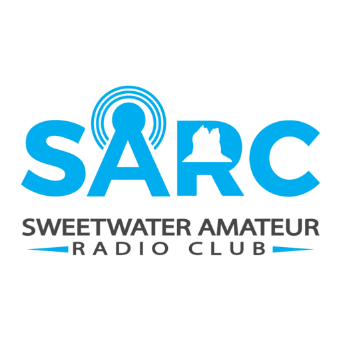 Meeting Agenda Location:  Tom Whitmore Post 29 of the American Legion, 38 N Center Street, Green River, WY  82935 AttendeesOpening of Meeting Approval of AgendaReview of minuetsDeferred ItemsTreasurers ReportNew BusinessWebsitePosting Weekly Net RecordingsPosting Minuets / AgendaCERT / EMA Radio Communication Preparation for MeetingFRS / GMRS / CBRadio Etiquette Upcoming EventsCheyenne, WY  - Technician License Class, April 1, Mondays, Thursdays and Saturdays.  Test on May 18th, 9am.  Contact Beth Harris, KJ7FC kj7fcwy@gmail.com (Posted to website)June 22-23, 2024 - Field DayJune 17 – June 27 - Pony Express,  (Sweetwater County ~ 20-23rd)Round TableOrganized Discussion TopicsNext Meeting Adjournment 